SOCIAL SCIENCES FACULTY COUNCIL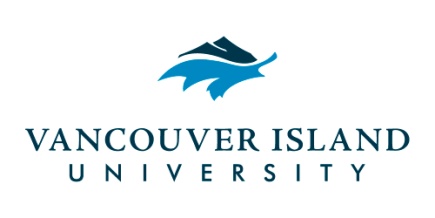 Friday, April 7, 201710:00 – 11:30 a.m.Bldg. 250, Room 308Minutes of the MeetingAttendance:Approval of AgendaMOTION:  McLin/Lafrenière That the agenda for this meeting be approved.	CARRIEDApproval of Minutes MOTION:  Hopwood/SwansonThat the minutes from the March 24, 2017 Faculty Council be approved.	CARRIEDHRA RenewalsMOTION:  Wilson/LafrenièreTo approve the Honorary Research Associate renewals, as vetted at the department level, for:Brad Maguire, GEOG/GISInge Bolin, ANTH CARRIEDHonours Program Proposal Sociology MOTION:  Hopwood/ LafrenièreTo approve the Honours  Program Proposal Sociology as amended.Discussion:Questions were raised about the following matters:Suggestion of a cap of 10 people doing a senior project due to limited faculty or availability.  It was suggested to limit admission to the Honours program to 10 people: this can be changed in the future if needed.Suggestion that it be only independent research for the senior project, excluding team-based research.  Sociology department has agreed it should be an independent research project.It was suggested that a review of the residence requirement be specified as to which credits would be required to be taken at VIU in order to obtain the Honours degree.Member raised the question whether a graduate with a Major in Sociology can return and top up their degree for the Honours designation.  It is not possible under current regulations.  Suggestion:  something to discuss  in the future. 	CARRIED	Chair’s ReportAll Faculty Meeting to be held on Thursday April 27, 2017.  (At this meeting there will be elections for the positions of Vice-Chair of the Faculty and for four of the five at-large members of Faculty Council: the terms of the incumbents end on April 30, 2017.  Deanna’s term as an at-large member does not end until April 30, 2018.)Dean John Black’s retirement party to be held on Friday April 21, 2017.Senate ReportVoting on Fall Break was defeated, and the proposal is going back to the Education Standards Committee for review.  Fall 2017 break has been set for Thanksgiving plus one day (October) President Ralph Nilson requests faculty members for a working group on academic appeals.Senate had a presentation on the Campus Master Plan Update, covering the next 40 years.  Institution to have more residences, more green space, nicer entranceway proposed from Third Street although less parking on campus. Planning and Priorities Committee – LafrenièreInstitutional priorities were approved at last meeting.Governance Practices Committee - McLinTeaching behaviours/Code of Ethics was rescindedInternational Education Advisory Committee - SuskiReported 18 percent drop from previous years of International Students attending VIU.Institution is considering multiple intakes instead of one per year. Jennifer Sills in International Education is moving towards detailed proposal for Field Schools (eg. Risk Management.  Student to Professor:  What is the appropriate ratio?). She is looking for interest from Faculty that may be interested in having input on this process. Other BusinessStudent Representatives elections are underway but not complete.  Please encourage any students that might be interested. The terms of the current representatives expire July 31, 2017.Motion to adjourn:  Hopwood/Lafrenière	CARRIED	Next meeting April 21, 2017 Voting MembersPresentRegretsJohn Black	Dean and ChairPam Shaw	Vice-Chair/Director, Community PlanningColleen McVeigh 	Chair, AnthropologyBeth McLin	Chair, CriminologyHannah Wilson	Chair, GeographyLaura Suski	Chair, Global StudiesMaureen Okun 	Chair, Liberal StudiesCarolyn Swanson	Chair, PhilosophyAlex Netherton	Chair, Political StudiesDeborah Matheson 	Chair, PsychologySylvie Lafrenière 	Chair, SociologyRobert Riggan  (one vote between the two advisors)	B.A. AdvisorLynda Patterson	B.A. AdvisorDarren Hannesson	Member at LargeDave Hopwood	Member at LargeDeanna McNaught	Member at LargeTasha Scott	Member at LargeJeff Nicol	Member at LargeAmanda Inglis (CRIM)	Student RepresentativeImtiaz Taj (PSYC)	Student Representative1515Quorum = 10    1515RecorderTasha Scott	Faculty SecretaryGuests:Jerry Hinbest, Sociology ProfessorGuests:Jerry Hinbest, Sociology ProfessorGuests:Jerry Hinbest, Sociology Professor